РЕПУБЛИКА БЪЛГАРИЯ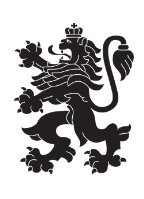 Министерство на земеделието, храните и горитеОбластна дирекция „Земеделие“ – гр.ПазарджикЗ   А   П   О   В   Е   Д№ РД-04-826/28.09.2020 г.СВЕТЛА ПЕТКОВА – директор на областна дирекция „Земеделие” гр. Пазарджик, след като разгледах, обсъдих и оцених доказателствения материал по административната преписка за землището на с.Блатница, община Стрелча, област Пазарджик, за стопанската 2020 – 2021 г. (1.10.2020 г. – 1.10.2021 г.), а именно: заповед № РД 07-58/05.08.2020 г., по чл. 37в, ал. 1 ЗСПЗЗ, за създаване на комисия, доклада на комисията и приложените към него: сключеното споразумение, проекта на картата за разпределение на масивите за ползване в землището, проекта на регистър към картата, които са неразделна част от споразумението, както и всички останали документи по преписката,  за да се произнеса установих от фактическа и правна страна следното:І. ФАКТИЧЕСКА СТРАНА1) Заповедта на директора на областна дирекция „Земеделие” гр. Пазарджик № РД 07-58/05.08.2020 г., с която е създадена комисията за землището на с.Блатница, община Стрелча, област Пазарджик, е издадена до 05.08.2020 г., съгласно разпоредбата на чл. 37в, ал. 1 ЗСПЗЗ.2) Изготвен е доклад на комисията. Докладът съдържа всички необходими реквизити и данни, съгласно чл. 37в, ал. 4 ЗСПЗЗ и чл. 72в, ал. 1 – 4 ППЗСПЗЗ.Към доклада на комисията по чл. 37в, ал. 1 ЗСПЗЗ са приложени сключеното споразумение, проектът на картата на масивите за ползване в землището и проектът на регистър към нея.Сключено е споразумение, което е подписано от всички участници на 24.08.2020 г., с което са разпределили масивите за ползване в землището за стопанската 2020 – 2021 г. (1.10.2020 г. – 1.10.2021 г.).Споразумението обхваща не по-малко от две трети от общата площ на масивите за ползване в землището. Спазени са изискванията на чл. 37в, ал. 2 определящи срок за сключване на споразумението и минимална обща площ на масивите за ползване.Неразделна част от споразумението са проектът на картата за разпределение на масивите за ползване в землището и регистърът към нея, който съдържа всички необходими и -съществени данни, съгласно чл. 74, ал. 1 – 4 ППЗСПЗЗ.ІІ. ПРАВНА СТРАНАПроцедурата по сключване на споразумение между ползвателите/собствениците на земеделски земи (имоти), съответно за служебно разпределение на имотите в масивите за ползване в съответното землище, има законната цел за насърчаване на уедрено ползване на земеделските земи и създаване на масиви, ясно изразена в чл. чл. 37б и 37в ЗСПЗЗ, съответно чл.чл. 69 – 76 ППЗСПЗЗ.По своята правна същност процедурата за създаване на масиви за ползване в землището за съответната стопанска година е един смесен, динамичен и последователно осъществяващ се фактически състав. Споразумението между участниците е гражданскоправният юридически факт, а докладът на комисията, служебното разпределение на масивите за ползване и заповедта на директора на областната дирекция „Земеделие”, са административноправните юридически факти.Всички елементи на смесения фактически състав са осъществени, като са спазени изискванията на закона, конкретно посочени във фактическата част на заповедта.С оглед изложените фактически и правни доводи, на основание чл. 37в, ал. 4, ал. 5, ал. 6 и ал. 7 от ЗСПЗЗ, във връзка с чл. 75а, ал. 1, т. 1-3, ал. 2 от ППЗСПЗЗ,Р А З П О Р Е Д И Х:Въз основа на ДОКЛАДА на комисията:ОДОБРЯВАМ сключеното споразумение по чл. 37в, ал. 2 ЗСПЗЗ, включително и за имотите по чл. 37в, ал. 3, т. 2 ЗСПЗЗ, с което са разпределени масивите за ползване в землището на с.Блатница, община Стрелча, област Пазарджик, за стопанската  2020 -2021 година, считано от 01.10.2020 г. до 01.10.2021 г.ОДОБРЯВАМ картата на разпределените масиви за ползване в посоченото землище, както и регистърът към нея, които са ОКОНЧАТЕЛНИ за стопанската година, считано от 01.10.2020 г. до 01.10.2021 г. Заповедта, заедно с окончателните карта на масивите за ползване и регистър, да се обяви в кметството на с. Блатница и в сградата на общинската служба по земеделие гр. Панагюрище, както и да се публикува на интернет страницата на община Стрелча и областна дирекция „Земеделие” гр. Пазарджик, в срок от 7 дни от нейното издаване.Ползвател на земеделски земи, на който със заповедта са определени за ползване за стопанската 2020 – 2021 г., земите по чл. 37в, ал. 3, т. 2 от ЗСПЗЗ, е ДЛЪЖЕН да внесе по банкова сметка, с IBAN BG34UBBS80023300251210 и BIC UBBSBGSF, на областна дирекция „Земеделие” гр. Пазарджик, паричната сума в размер на определеното средно годишно рентно плащане за землището, в срок ДО ТРИ МЕСЕЦА от публикуването на настоящата заповед. Сумите са депозитни и се изплащат от областна дирекция „Земеделие” гр. Пазарджик на провоимащите лица, в срок от 10 (десет) години.За ползвателите, които не са заплатили в горния срок паричните суми за ползваните земи по чл. 37в, ал. 3, т 2 ЗСПЗЗ, съгласно настоящата заповед, директорът на областна дирекция „Земеделие” издава заповед за заплащане на трикратния размер на средното годишно рентно плащане за землището. В седемдневен срок от получаването на заповедта ползвателите превеждат паричните суми по сметка на областна дирекция „Земеделие” гр. Пазарджик.Заповедта може да се обжалва в 14 дневен срок, считано от обявяването/публикуването й, чрез областна дирекция „Земеделие” гр. Пазарджик, по реда предвиден в АПК – по административен пред министъра на земеделието и храните и/или съдебен ред пред Районен съд гр. Панагюрище.Обжалването на заповедта не спира нейното изпълнение.С уважение,

Светла Петкова (Директор)
28.09.2020г. 09:12ч.
ОДЗ-Пазарджик
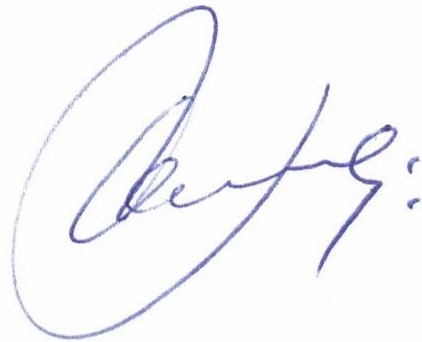 ПРИЛОЖЕНИЕСпоразумение на масиви за ползване на земеделски земи по чл. 37в, ал. 2 от ЗСПЗЗза стопанската 2020/2021 годиназа землището на с. Блатница, ЕКАТТЕ 04368, община Стрелча, област Пазарджик.ПолзвателМасив №Имот с регистрирано правно основаниеИмот с регистрирано правно основаниеИмот по чл. 37в, ал. 3, т. 2 от ЗСПЗЗИмот по чл. 37в, ал. 3, т. 2 от ЗСПЗЗИмот по чл. 37в, ал. 3, т. 2 от ЗСПЗЗСобственикПолзвателМасив №№Площ дка№Площ дкаДължимо рентно плащане в лв.СобственикАгро Фарминг ЕООД1011.10014.727СНЗАгро Фарминг ЕООД1011.787.203МТП и др.Агро Фарминг ЕООД1011.866.919МЕГА ПЛОД ЕООДАгро Фарминг ЕООД1011.845.306МЕГА ПЛОД ЕООДАгро Фарминг ЕООД1011.835.17511.831.72446.55МЕГА ПЛОД ЕООД и др.Агро Фарминг ЕООД1011.854.930МЕГА ПЛОД ЕООДАгро Фарминг ЕООД1011.874.873ВБМ и др.Агро Фарминг ЕООД1011.1574.785ТВШАгро Фарминг ЕООД1011.1584.779СЗБАгро Фарминг ЕООД1011.1594.772АВМАгро Фарминг ЕООД1011.824.080ГПЦАгро Фарминг ЕООД1011.1113.581ИСУАгро Фарминг ЕООД1011.792.17358.66ПЦНАгро Фарминг ЕООД1011.811.215РИХАгро Фарминг ЕООД1011.801.033МЕГА ПЛОД ЕООДАгро Фарминг ЕООД1011.880.107МЕГА ПЛОД ЕООДАгро Фарминг ЕООД1623.641.508АГРОЛЕНД ИНВЕСТ ООДАгро Фарминг ЕООД1623.1532.139ГИМ и др.Агро Фарминг ЕООД1623.929.403АГРОЛЕНД ИНВЕСТ ООДАгро Фарминг ЕООД1623.721.650АГРОЛЕНД ИНВЕСТ ООДАгро Фарминг ЕООД1623.2019.873АГРОЛЕНД ИНВЕСТ ООДАгро Фарминг ЕООД1623.1119.302ЛМСАгро Фарминг ЕООД1623.1318.065ТНС и др.Агро Фарминг ЕООД1623.214.621АГРОЛЕНД ИНВЕСТ ООД и др.Агро Фарминг ЕООД1623.3514.597СНС и др.Агро Фарминг ЕООД1623.2514.494АГРОЛЕНД ИНВЕСТ ООД и др.Агро Фарминг ЕООД1623.1213.420АГРОЛЕНД ИНВЕСТ ООДАгро Фарминг ЕООД1623.6313.072ОБЩИНА СТРЕЛЧААгро Фарминг ЕООД1623.2612.478СГБАгро Фарминг ЕООД1623.2412.157АГРОЛЕНД ИНВЕСТ ООДАгро Фарминг ЕООД1623.1412.138АГРОЛЕНД ИНВЕСТ ООДАгро Фарминг ЕООД1623.2710.476АГРОЛЕНД ИНВЕСТ ООДАгро Фарминг ЕООД1623.309.791СНВАгро Фарминг ЕООД1623.289.467АГРОЛЕНД ИНВЕСТ ООДАгро Фарминг ЕООД1623.739.411АГРОЛЕНД ИНВЕСТ ООДАгро Фарминг ЕООД1623.759.355ССБАгро Фарминг ЕООД1623.169.248АГРОЛЕНД ИНВЕСТ ООДАгро Фарминг ЕООД1623.319.216АГРОЛЕНД ИНВЕСТ ООД и др.Агро Фарминг ЕООД1623.349.135АГРОЛЕНД ИНВЕСТ ООДАгро Фарминг ЕООД1623.178.866АГРОЛЕНД ИНВЕСТ ООДАгро Фарминг ЕООД1623.188.697НАА и др.Агро Фарминг ЕООД1623.228.543АГРОЛЕНД ИНВЕСТ ООД и др.Агро Фарминг ЕООД1623.17.983АГРОЛЕНД ИНВЕСТ ООДАгро Фарминг ЕООД1623.197.897АГРОЛЕНД ИНВЕСТ ООДАгро Фарминг ЕООД1623.297.858АГРОЛЕНД ИНВЕСТ ООДАгро Фарминг ЕООД1623.217.199МНЛАгро Фарминг ЕООД1623.37.102АГРОЛЕНД ИНВЕСТ ООДАгро Фарминг ЕООД1623.236.816ВАРАгро Фарминг ЕООД1623.326.815АГРОЛЕНД ИНВЕСТ ООД и др.Агро Фарминг ЕООД1623.46.239ГДМАгро Фарминг ЕООД1623.336.238АГРОЛЕНД ИНВЕСТ ООДАгро Фарминг ЕООД1623.54.126АВК и др.Агро Фарминг ЕООД1623.723.224АГРОЛЕНД ИНВЕСТ ООДАгро Фарминг ЕООД3011.9126.962МЕГА ПЛОД ЕООД и др.Агро Фарминг ЕООД3011.9620.174ПЦН и др.Агро Фарминг ЕООД3011.9814.878ЕКО-ХИДРО-90 ООД и др.Агро Фарминг ЕООД3011.9013.965МЕГА ПЛОД ЕООДАгро Фарминг ЕООД3011.9912.650ППЩ и др.Агро Фарминг ЕООД3011.9311.464ДПДАгро Фарминг ЕООД3011.9211.153ЗНГ и др.Агро Фарминг ЕООД3011.9710.920ЕКО-ХИДРО-90 ООДАгро Фарминг ЕООД3011.895.505ССЦАгро Фарминг ЕООД3011.1002.705СНЗАгро Фарминг ЕООД3011.881.882МЕГА ПЛОД ЕООДАгро Фарминг ЕООД3111.5828.845ГПЦАгро Фарминг ЕООД3111.5617.900ГБЦАгро Фарминг ЕООД3111.5516.541МЕГА ПЛОД ЕООДАгро Фарминг ЕООД3111.6513.606ДИМАгро Фарминг ЕООД3111.15111.578САПАгро Фарминг ЕООД3111.679.329АГРОЛЕНД ИНВЕСТ ООДАгро Фарминг ЕООД3111.548.911ВЕНЖОР АГРО ООДАгро Фарминг ЕООД3111.1508.701ДВГАгро Фарминг ЕООД3111.538.510АИРАгро Фарминг ЕООД3111.578.461228.45ЦЪРКОВНО НАСТОЯТЕЛСТВОАгро Фарминг ЕООД3111.668.059ДАРАгро Фарминг ЕООД3111.637.446МЕГА ПЛОД ЕООДАгро Фарминг ЕООД3111.647.404МПНАгро Фарминг ЕООД3111.1247.000ЕКО-ХИДРО-90 ООДАгро Фарминг ЕООД3111.946.860185.21ПЦНАгро Фарминг ЕООД3111.765.999ВЕНЖОР АГРО ООДАгро Фарминг ЕООД3111.1145.949160.63ПЦНАгро Фарминг ЕООД3111.1495.517ЕАСАгро Фарминг ЕООД3111.954.999134.97ПЦНАгро Фарминг ЕООД3111.622.81311.622.81275.92МЕГА ПЛОД ЕООД и др.Агро Фарминг ЕООД3111.612.372СМЛ и др.Агро Фарминг ЕООД3111.1361.999ОБЩИНА СТРЕЛЧААгро Фарминг ЕООД3211.4137.976КГЦАгро Фарминг ЕООД3211.459.759ГБХАгро Фарминг ЕООД3211.468.881ПМБАгро Фарминг ЕООД8711.14817.778АГРОЛЕНД ИНВЕСТ ООДАгро Фарминг ЕООД8711.6813.834ВЕНЖОР АГРО ООДАгро Фарминг ЕООД8711.7312.881НПСАгро Фарминг ЕООД8711.6010.972АГРОЛЕНД ИНВЕСТ ООДАгро Фарминг ЕООД8711.1679.110АГРОЛЕНД ИНВЕСТ ООДАгро Фарминг ЕООД8711.748.413МЕГА ПЛОД ЕООД и др.Агро Фарминг ЕООД8711.1667.762ВАСАгро Фарминг ЕООД8711.757.616МЕГА ПЛОД ЕООД и др.Агро Фарминг ЕООД8711.695.80611.690.0130.35ТСИАгро Фарминг ЕООД8711.705.070ВЕНЖОР АГРО ООДАгро Фарминг ЕООД8711.714.403МЕГА ПЛОД ЕООДАгро Фарминг ЕООД8711.724.214АГРОЛЕНД ИНВЕСТ ООДАгро Фарминг ЕООД8811.969.804ПЦН и др.Агро Фарминг ЕООД8811.930.501ДПДОБЩО за ползвателя (дка)1015.66932.990890.74Агроленд Инвест ООД132.23121.685АГРОЛЕНД ИНВЕСТ ООДАгроленд Инвест ООД132.417.280НДВАгроленд Инвест ООД132.1615.698КГЦАгроленд Инвест ООД132.115.360ИМЛАгроленд Инвест ООД132.2715.207АГРОЛЕНД ИНВЕСТ ООД и др.Агроленд Инвест ООД132.1714.981АГРОЛЕНД ИНВЕСТ ООДАгроленд Инвест ООД132.614.285АГРОЛЕНД ИНВЕСТ ООДАгроленд Инвест ООД132.1514.278АГРОЛЕНД ИНВЕСТ ООДАгроленд Инвест ООД132.213.454АГРОЛЕНД ИНВЕСТ ООДАгроленд Инвест ООД132.1410.833МПВ и др.Агроленд Инвест ООД132.2610.579МПМАгроленд Инвест ООД132.1049.965ДБХАгроленд Инвест ООД132.188.555БГПАгроленд Инвест ООД132.318.154СГК и др.Агроленд Инвест ООД132.117.664АГРОЛЕНД ИНВЕСТ ООД и др.Агроленд Инвест ООД132.217.304ГДМАгроленд Инвест ООД132.206.692180.70НСГАгроленд Инвест ООД132.325.637АГРОЛЕНД ИНВЕСТ ООДАгроленд Инвест ООД132.85.568МЕГА ПЛОД ЕООДАгроленд Инвест ООД132.135.264АГРОЛЕНД ИНВЕСТ ООДАгроленд Инвест ООД132.195.199АГРОЛЕНД ИНВЕСТ ООДАгроленд Инвест ООД132.304.469ПИБАгроленд Инвест ООД132.224.469ТПБАгроленд Инвест ООД132.103.832АГРОЛЕНД ИНВЕСТ ООД и др.Агроленд Инвест ООД132.1053.799АГРОЛЕНД ИНВЕСТ ООДАгроленд Инвест ООД132.93.358РАКАгроленд Инвест ООД132.73.264АГРОЛЕНД ИНВЕСТ ООДАгроленд Инвест ООД612.9411.767МЕГА ПЛОД ЕООДАгроленд Инвест ООД612.954.912КГЦАгроленд Инвест ООД612.922.566ПТПАгроленд Инвест ООД612.932.07712.932.07756.08КГК и др.Агроленд Инвест ООД712.909.098МЕГА ПЛОД ЕООД и др.Агроленд Инвест ООД712.888.099МЕГА ПЛОД ЕООДАгроленд Инвест ООД712.1252.883МЕГА ПЛОД ЕООДАгроленд Инвест ООД712.850.572МЕГА ПЛОД ЕООДАгроленд Инвест ООД712.840.554ГПЦАгроленд Инвест ООД812.6017.389АГРОЛЕНД ИНВЕСТ ООДАгроленд Инвест ООД812.6115.859АДК и др.Агроленд Инвест ООД812.5515.838АГРОЛЕНД ИНВЕСТ ООД и др.Агроленд Инвест ООД812.13015.584ВХСАгроленд Инвест ООД812.12915.469СХТАгроленд Инвест ООД812.6415.163АГРОЛЕНД ИНВЕСТ ООДАгроленд Инвест ООД812.6514.294АГРОЛЕНД ИНВЕСТ ООДАгроленд Инвест ООД812.6313.090АГРОЛЕНД ИНВЕСТ ООДАгроленд Инвест ООД812.6212.605АГРОЛЕНД ИНВЕСТ ООД и др.Агроленд Инвест ООД812.5312.313ХРХАгроленд Инвест ООД812.579.327АГРОЛЕНД ИНВЕСТ ООД и др.Агроленд Инвест ООД812.587.103ЦГП и др.Агроленд Инвест ООД812.546.632АГРОЛЕНД ИНВЕСТ ООДАгроленд Инвест ООД812.1486.059ГЛКАгроленд Инвест ООД812.1065.761АГРОЛЕНД ИНВЕСТ ООД и др.Агроленд Инвест ООД812.1495.036135.97МСЙАгроленд Инвест ООД812.1404.780АГРОЛЕНД ИНВЕСТ ООДАгроленд Инвест ООД812.1394.779ТБТ и др.Агроленд Инвест ООД812.1384.779ДТКАгроленд Инвест ООД1114.652.310МИГ и др.Агроленд Инвест ООД1212.116.299ВЕНЖОР АГРО ООДАгроленд Инвест ООД1212.315.061АГРОЛЕНД ИНВЕСТ ООДАгроленд Инвест ООД1212.1813.437НКИ и др.Агроленд Инвест ООД1212.1013.012АГРОЛЕНД ИНВЕСТ ООДАгроленд Инвест ООД1212.2012.673ВЕНЖОР АГРО ООДАгроленд Инвест ООД1212.1712.096АГРОЛЕНД ИНВЕСТ ООДАгроленд Инвест ООД1212.1911.905ГИКАгроленд Инвест ООД1212.1211.520ГНЦАгроленд Инвест ООД1212.710.016ИДС и др.Агроленд Инвест ООД1212.29.084СНЗАгроленд Инвест ООД1212.218.445СИНАгроленд Инвест ООД1212.168.255МТПАгроленд Инвест ООД1212.146.528ГНЦАгроленд Инвест ООД1212.56.468АГРОЛЕНД ИНВЕСТ ООДАгроленд Инвест ООД1212.46.402ДНМАгроленд Инвест ООД1212.115.182ДВТАгроленд Инвест ООД1212.155.086АГРОЛЕНД ИНВЕСТ ООДАгроленд Инвест ООД1212.134.752ТДХАгроленд Инвест ООД1212.63.296АГРОЛЕНД ИНВЕСТ ООДАгроленд Инвест ООД1414.616.958ЦВЦ и др.Агроленд Инвест ООД1414.1014.292КЛПАгроленд Инвест ООД1414.912.199ПТПАгроленд Инвест ООД1414.57.328ИНД и др.Агроленд Инвест ООД1414.86.975ПИКАгроленд Инвест ООД1414.2256.300ЦДНАгроленд Инвест ООД1414.2396.245САПАгроленд Инвест ООД1414.2385.878ДВГАгроленд Инвест ООД1414.2265.876ТДПАгроленд Инвест ООД1414.45.132АГРОЛЕНД ИНВЕСТ ООДАгроленд Инвест ООД1414.2274.521АГРОЛЕНД ИНВЕСТ ООДАгроленд Инвест ООД1414.2372.707ЕАСАгроленд Инвест ООД1725.1121.601ГПЦАгроленд Инвест ООД1725.2313.298МНПАгроленд Инвест ООД1725.2811.911ПНМАгроленд Инвест ООД1725.2411.111ПТЩАгроленд Инвест ООД1725.279.695ПТНАгроленд Инвест ООД1725.219.529АГРОЛЕНД ИНВЕСТ ООДАгроленд Инвест ООД1725.209.451ВЕНЖОР АГРО ООДАгроленд Инвест ООД1725.269.215ХРХАгроленд Инвест ООД1725.888.905АКНАгроленд Инвест ООД1725.177.810НКИ и др.Агроленд Инвест ООД1725.167.449СКИАгроленд Инвест ООД1725.157.197ВИТАгроленд Инвест ООД1725.197.059ДНМАгроленд Инвест ООД1725.226.858АГРОЛЕНД ИНВЕСТ ООДАгроленд Инвест ООД1725.136.726АГРОЛЕНД ИНВЕСТ ООД и др.Агроленд Инвест ООД1725.256.622АГРОЛЕНД ИНВЕСТ ООД и др.Агроленд Инвест ООД1725.146.238НСДАгроленд Инвест ООД1725.126.234ВЕНЖОР АГРО ООДАгроленд Инвест ООД1725.184.472ПИБАгроленд Инвест ООД1725.903.850МНСАгроленд Инвест ООД1725.893.850ТННАгроленд Инвест ООД1725.712.493АГРОЛЕНД ИНВЕСТ ООД и др.Агроленд Инвест ООД2125.5829.280АГРОЛЕНД ИНВЕСТ ООД и др.Агроленд Инвест ООД2125.5725.659АГРОЛЕНД ИНВЕСТ ООДАгроленд Инвест ООД2125.4821.979АГРОЛЕНД ИНВЕСТ ООД и др.Агроленд Инвест ООД2125.4721.643АГРОЛЕНД ИНВЕСТ ООД и др.Агроленд Инвест ООД2125.5019.676АГРОЛЕНД ИНВЕСТ ООДАгроленд Инвест ООД2125.5619.197АГРОЛЕНД ИНВЕСТ ООДАгроленд Инвест ООД2125.5419.105НДВАгроленд Инвест ООД2125.4918.720АГРОЛЕНД ИНВЕСТ ООДАгроленд Инвест ООД2125.5516.015ИХПАгроленд Инвест ООД2125.4615.949ИМЛАгроленд Инвест ООД2125.5115.247АГРОЛЕНД ИНВЕСТ ООДАгроленд Инвест ООД2125.5313.818АГРОЛЕНД ИНВЕСТ ООДАгроленд Инвест ООД2125.4013.536АГРОЛЕНД ИНВЕСТ ООДАгроленд Инвест ООД2125.4213.283АГРОЛЕНД ИНВЕСТ ООДАгроленд Инвест ООД2125.9412.770АГРОЛЕНД ИНВЕСТ ООДАгроленд Инвест ООД2125.9512.769АГРОЛЕНД ИНВЕСТ ООДАгроленд Инвест ООД2125.6511.317АГРОЛЕНД ИНВЕСТ ООДАгроленд Инвест ООД2125.6011.304АГРОЛЕНД ИНВЕСТ ООДАгроленд Инвест ООД2125.6210.287МПНАгроленд Инвест ООД2125.389.982АГРОЛЕНД ИНВЕСТ ООД и др.Агроленд Инвест ООД2125.419.886ГНМ и др.Агроленд Инвест ООД2125.319.838ЦАЗАгроленд Инвест ООД2125.349.697АГРОЛЕНД ИНВЕСТ ООДАгроленд Инвест ООД2125.359.598ТПРАгроленд Инвест ООД2125.309.499МЕГА ПЛОД ЕООД и др.Агроленд Инвест ООД2125.729.440КЛПАгроленд Инвест ООД2125.338.735ААМ и др.Агроленд Инвест ООД2125.858.495АГРОЛЕНД ИНВЕСТ ООД и др.Агроленд Инвест ООД2125.648.329МТПАгроленд Инвест ООД2125.328.125АГРОЛЕНД ИНВЕСТ ООДАгроленд Инвест ООД2125.667.971АГРОЛЕНД ИНВЕСТ ООДАгроленд Инвест ООД2125.437.643АГРОЛЕНД ИНВЕСТ ООДАгроленд Инвест ООД2125.617.526АГРОЛЕНД ИНВЕСТ ООДАгроленд Инвест ООД2125.377.199СНЗАгроленд Инвест ООД2125.866.999МЕГА ПЛОД ЕООДАгроленд Инвест ООД2125.876.974АГРОЛЕНД ИНВЕСТ ООДАгроленд Инвест ООД2125.296.924ГХКАгроленд Инвест ООД2125.456.298ДИМАгроленд Инвест ООД2125.846.000АГРОЛЕНД ИНВЕСТ ООД и др.Агроленд Инвест ООД2125.785.942ВЕНЖОР АГРО ООДАгроленд Инвест ООД2125.635.451АГРОЛЕНД ИНВЕСТ ООДАгроленд Инвест ООД2125.775.000АГРОЛЕНД ИНВЕСТ ООДАгроленд Инвест ООД2125.444.835ГНЦАгроленд Инвест ООД2228.117.022АГРОЛЕНД ИНВЕСТ ООД и др.Агроленд Инвест ООД2228.779.998АГРОЛЕНД ИНВЕСТ ООДАгроленд Инвест ООД2228.967.761АГРОЛЕНД ИНВЕСТ ООДАгроленд Инвест ООД2228.955.888ССБАгроленд Инвест ООД2228.945.886АГРОЛЕНД ИНВЕСТ ООДАгроленд Инвест ООД2228.2512.999АГРОЛЕНД ИНВЕСТ ООДАгроленд Инвест ООД2228.2002.629ОБЩИНА СТРЕЛЧААгроленд Инвест ООД2328.711.028АГРОЛЕНД ИНВЕСТ ООДАгроленд Инвест ООД2328.1016.190ТИНАгроленд Инвест ООД2328.625.074МНПАгроленд Инвест ООД2328.634.826КЛПАгроленд Инвест ООД2328.2504.233ГТЦАгроленд Инвест ООД2328.863.461ГГФАгроленд Инвест ООД2328.883.000АГРОЛЕНД ИНВЕСТ ООДАгроленд Инвест ООД2328.893.000ЦНКАгроленд Инвест ООД2328.872.998АГРОЛЕНД ИНВЕСТ ООДАгроленд Инвест ООД2328.902.761ННГАгроленд Инвест ООД2428.1246.133АГРОЛЕНД ИНВЕСТ ООД и др.Агроленд Инвест ООД2428.912.699МХГАгроленд Инвест ООД2428.1111.846ГХБ и др.Агроленд Инвест ООД2428.811.218НГСАгроленд Инвест ООД2428.109.110ТВРАгроленд Инвест ООД2428.131.785ХМГАгроленд Инвест ООД2722.3925.242АГРОЛЕНД ИНВЕСТ ООД и др.Агроленд Инвест ООД2722.4023.796АГРОЛЕНД ИНВЕСТ ООДАгроленд Инвест ООД2722.4121.169АГРОЛЕНД ИНВЕСТ ООДАгроленд Инвест ООД2722.4211.168АГРОЛЕНД ИНВЕСТ ООДАгроленд Инвест ООД2722.385.354ТБС и др.Агроленд Инвест ООД2722.634.799АГРОЛЕНД ИНВЕСТ ООДАгроленд Инвест ООД2821.7518.242ОБЩИНА СТРЕЛЧААгроленд Инвест ООД2821.1412.000ИМЛАгроленд Инвест ООД2821.811.099ТБС и др.Агроленд Инвест ООД2821.109.789РХГАгроленд Инвест ООД2821.139.756НДВАгроленд Инвест ООД2821.119.696АГРОЛЕНД ИНВЕСТ ООДАгроленд Инвест ООД2821.128.157ВТВ и др.Агроленд Инвест ООД2821.167.811АГРОЛЕНД ИНВЕСТ ООД и др.Агроленд Инвест ООД2821.96.624АГРОЛЕНД ИНВЕСТ ООДАгроленд Инвест ООД2821.156.433ИМБ и др.Агроленд Инвест ООД2821.175.760АГРОЛЕНД ИНВЕСТ ООДАгроленд Инвест ООД2821.185.498ВЕНЖОР АГРО ООДАгроленд Инвест ООД2821.44.800МНЛАгроленд Инвест ООД2821.34.319АГРОЛЕНД ИНВЕСТ ООД и др.Агроленд Инвест ООД2821.64.032АГРОЛЕНД ИНВЕСТ ООДАгроленд Инвест ООД2821.23.841ВЕНЖОР АГРО ООДАгроленд Инвест ООД2821.13.840АГРОЛЕНД ИНВЕСТ ООД и др.Агроленд Инвест ООД2821.73.839АГРОЛЕНД ИНВЕСТ ООДАгроленд Инвест ООД2821.743.566ОБЩИНА СТРЕЛЧААгроленд Инвест ООД2821.53.168ВХПАгроленд Инвест ООД2821.762.447СГКАгроленд Инвест ООД2821.812.075ОБЩИНА СТРЕЛЧААгроленд Инвест ООД2821.681.604АГРОЛЕНД ИНВЕСТ ООДАгроленд Инвест ООД2821.691.562ПМБАгроленд Инвест ООД2821.781.483АГРОЛЕНД ИНВЕСТ ООД и др.Агроленд Инвест ООД2821.771.452АГРОЛЕНД ИНВЕСТ ООД и др.Агроленд Инвест ООД2821.831.452ГДМАгроленд Инвест ООД2821.791.430МИГ и др.Агроленд Инвест ООД2821.801.400КГЦАгроленд Инвест ООД2821.701.154ОБЩИНА СТРЕЛЧААгроленд Инвест ООД2821.710.974АГРОЛЕНД ИНВЕСТ ООДАгроленд Инвест ООД2821.720.920ИГСАгроленд Инвест ООД2821.820.875ОБЩИНА СТРЕЛЧААгроленд Инвест ООД2821.730.778ССБАгроленд Инвест ООД2928.2631.192АГРОЛЕНД ИНВЕСТ ООД и др.Агроленд Инвест ООД2928.3224.028АГРОЛЕНД ИНВЕСТ ООДАгроленд Инвест ООД2928.3722.016ГХГАгроленд Инвест ООД2928.3420.150АГРОЛЕНД ИНВЕСТ ООД и др.Агроленд Инвест ООД2928.3514.964ИНИАгроленд Инвест ООД2928.2714.387АГРОЛЕНД ИНВЕСТ ООД и др.Агроленд Инвест ООД2928.3813.532АГРОЛЕНД ИНВЕСТ ООД и др.Агроленд Инвест ООД2928.3312.534АГРОЛЕНД ИНВЕСТ ООД и др.Агроленд Инвест ООД2928.3611.685СГБАгроленд Инвест ООД2928.3010.971АГРОЛЕНД ИНВЕСТ ООДАгроленд Инвест ООД2928.849.607АГРОЛЕНД ИНВЕСТ ООДАгроленд Инвест ООД2928.859.120АГРОЛЕНД ИНВЕСТ ООДАгроленд Инвест ООД2928.287.850ХГХАгроленд Инвест ООД2928.617.399АГРОЛЕНД ИНВЕСТ ООД и др.Агроленд Инвест ООД2928.524.782ВТВ и др.Агроленд Инвест ООД2928.824.671АГРОЛЕНД ИНВЕСТ ООДАгроленд Инвест ООД2928.834.624МНСАгроленд Инвест ООД2928.644.320АГРОЛЕНД ИНВЕСТ ООДАгроленд Инвест ООД3629.518.699ВЕНЖОР АГРО ООДАгроленд Инвест ООД3629.2517.021БТБАгроленд Инвест ООД3629.316.398АГРОЛЕНД ИНВЕСТ ООДАгроленд Инвест ООД3629.1111.546ВЕНЖОР АГРО ООДАгроленд Инвест ООД3629.810.513АГРОЛЕНД ИНВЕСТ ООД и др.Агроленд Инвест ООД3629.2710.159ВЕНЖОР АГРО ООДАгроленд Инвест ООД3629.269.813ВЕНЖОР АГРО ООДАгроленд Инвест ООД3629.129.355АГРОЛЕНД ИНВЕСТ ООДАгроленд Инвест ООД3629.67.535ИДС и др.Агроленд Инвест ООД3629.47.278ГХБ и др.Агроленд Инвест ООД3629.247.166АГРОЛЕНД ИНВЕСТ ООДАгроленд Инвест ООД3629.165.492АДГАгроленд Инвест ООД3629.74.563ДПДАгроленд Инвест ООД3629.173.813АДП и др.Агроленд Инвест ООД3629.93.572ССЦАгроленд Инвест ООД3629.132.900АГРОЛЕНД ИНВЕСТ ООД и др.Агроленд Инвест ООД3629.142.789ЗДП и др.Агроленд Инвест ООД3629.152.297АГРОЛЕНД ИНВЕСТ ООДАгроленд Инвест ООД3629.102.039ТГЦАгроленд Инвест ООД3629.210.256ОБЩИНА СТРЕЛЧААгроленд Инвест ООД3730.124.330ТБС и др.Агроленд Инвест ООД3730.2220.032АГРОЛЕНД ИНВЕСТ ООДАгроленд Инвест ООД3730.217.788КГЦАгроленд Инвест ООД3730.2513.570АГРОЛЕНД ИНВЕСТ ООДАгроленд Инвест ООД3730.712.865АГРОЛЕНД ИНВЕСТ ООДАгроленд Инвест ООД3730.2312.108АГРОЛЕНД ИНВЕСТ ООД и др.Агроленд Инвест ООД3730.1412.085ГБЦАгроленд Инвест ООД3730.1711.998ММЗАгроленд Инвест ООД3730.311.132АГРОЛЕНД ИНВЕСТ ООД и др.Агроленд Инвест ООД3730.1210.165БГ АГРОПРОЕКТ ЕООДАгроленд Инвест ООД3730.1310.040АГРОЛЕНД ИНВЕСТ ООДАгроленд Инвест ООД3730.2110.009СГКАгроленд Инвест ООД3730.209.295МДЛ и др.Агроленд Инвест ООД3730.118.765АГРОЛЕНД ИНВЕСТ ООДАгроленд Инвест ООД3730.168.647АГРОЛЕНД ИНВЕСТ ООДАгроленд Инвест ООД3730.68.491АГРОЛЕНД ИНВЕСТ ООДАгроленд Инвест ООД3730.98.475АГРОЛЕНД ИНВЕСТ ООДАгроленд Инвест ООД3730.88.356КМПАгроленд Инвест ООД3730.247.629АГРОЛЕНД ИНВЕСТ ООДАгроленд Инвест ООД3730.287.359АГРОЛЕНД ИНВЕСТ ООДАгроленд Инвест ООД3730.156.813ППИАгроленд Инвест ООД3730.196.549176.81ДМДАгроленд Инвест ООД3730.55.751АГРОЛЕНД ИНВЕСТ ООД и др.Агроленд Инвест ООД3730.45.472НСНАгроленд Инвест ООД3730.105.336АГРОЛЕНД ИНВЕСТ ООД и др.Агроленд Инвест ООД3730.185.237НСДАгроленд Инвест ООД3730.275.092ПТПАгроленд Инвест ООД3730.264.707АГРОЛЕНД ИНВЕСТ ООД и др.Агроленд Инвест ООД3831.8732.553АГРОЛЕНД ИНВЕСТ ООД и др.Агроленд Инвест ООД3831.8828.509РНРАгроленд Инвест ООД3831.8928.099АГРОЛЕНД ИНВЕСТ ООД и др.Агроленд Инвест ООД3831.8420.803ГТЦАгроленд Инвест ООД3831.8116.511АГРОЛЕНД ИНВЕСТ ООДАгроленд Инвест ООД3831.7715.361ГПЦАгроленд Инвест ООД3831.7813.053МХНАгроленд Инвест ООД3831.8212.509АГРОЛЕНД ИНВЕСТ ООДАгроленд Инвест ООД3831.7910.848АГРОЛЕНД ИНВЕСТ ООДАгроленд Инвест ООД3831.868.638АГРОЛЕНД ИНВЕСТ ООДАгроленд Инвест ООД3831.768.447ДНШАгроленд Инвест ООД3831.748.158АГРОЛЕНД ИНВЕСТ ООДАгроленд Инвест ООД3831.1428.087АГРОЛЕНД ИНВЕСТ ООДАгроленд Инвест ООД3831.757.966АИРАгроленд Инвест ООД3831.1357.154ДГК и др.Агроленд Инвест ООД3831.856.649АГРОЛЕНД ИНВЕСТ ООДАгроленд Инвест ООД3831.1365.877ИБААгроленд Инвест ООД3831.1434.791АГРОЛЕНД ИНВЕСТ ООДАгроленд Инвест ООД3831.1343.100ПБМАгроленд Инвест ООД3831.1333.000АГРОЛЕНД ИНВЕСТ ООДАгроленд Инвест ООД4712.7920.309АДП и др.Агроленд Инвест ООД4712.6917.046МПНАгроленд Инвест ООД4712.7716.247АГРОЛЕНД ИНВЕСТ ООДАгроленд Инвест ООД4712.7013.366АГРОЛЕНД ИНВЕСТ ООД и др.Агроленд Инвест ООД4712.6710.889МНПАгроленд Инвест ООД4712.687.593АГРОЛЕНД ИНВЕСТ ООД и др.Агроленд Инвест ООД4712.727.207МИГ и др.Агроленд Инвест ООД4712.716.791НАА и др.Агроленд Инвест ООД4712.745.500АГРОЛЕНД ИНВЕСТ ООДАгроленд Инвест ООД4712.1343.551АГРОЛЕНД ИНВЕСТ ООДАгроленд Инвест ООД4712.1333.551ИБААгроленд Инвест ООД4712.1453.152МЕГА ПЛОД ЕООДАгроленд Инвест ООД4712.1433.000МТЙАгроленд Инвест ООД4712.1442.839МЕГА ПЛОД ЕООДАгроленд Инвест ООД4712.1422.189МТБАгроленд Инвест ООД4712.1411.815МЕГА ПЛОД ЕООДАгроленд Инвест ООД4812.7615.305СИНАгроленд Инвест ООД4812.756.761АГРОЛЕНД ИНВЕСТ ООДАгроленд Инвест ООД4812.775.154АГРОЛЕНД ИНВЕСТ ООДАгроленд Инвест ООД4912.846.014ГПЦАгроленд Инвест ООД4912.854.354МЕГА ПЛОД ЕООДАгроленд Инвест ООД5012.815.103137.78МСЙАгроленд Инвест ООД5012.825.057МЕГА ПЛОД ЕООДАгроленд Инвест ООД5112.1281.226ННМАгроленд Инвест ООД5112.1270.278СВК и др.Агроленд Инвест ООД5612.3423.608АГРОЛЕНД ИНВЕСТ ООД и др.Агроленд Инвест ООД5612.2312.823ИВАНКА ГЕОРГИЕВА ЦОКОВА и др.Агроленд Инвест ООД5612.2412.479МЕГА ПЛОД ЕООД и др.Агроленд Инвест ООД5612.3210.119АГРОЛЕНД ИНВЕСТ ООД и др.Агроленд Инвест ООД5612.387.644АГРОЛЕНД ИНВЕСТ ООДАгроленд Инвест ООД5612.307.488АГРОЛЕНД ИНВЕСТ ООДАгроленд Инвест ООД5612.1377.426КВК и др.Агроленд Инвест ООД5612.256.816ППИАгроленд Инвест ООД5612.316.718АГРОЛЕНД ИНВЕСТ ООДАгроленд Инвест ООД5612.286.625ГДМАгроленд Инвест ООД5612.356.178АГРОЛЕНД ИНВЕСТ ООД и др.Агроленд Инвест ООД5612.1365.810АГРОЛЕНД ИНВЕСТ ООДАгроленд Инвест ООД5612.295.567БТКАгроленд Инвест ООД5612.1355.389АГРОЛЕНД ИНВЕСТ ООДАгроленд Инвест ООД5612.275.377ППЗ и др.Агроленд Инвест ООД5612.264.797АГРОЛЕНД ИНВЕСТ ООДАгроленд Инвест ООД5712.446.939МЕГА ПЛОД ЕООДАгроленд Инвест ООД5712.525.205РНГ и др.Агроленд Инвест ООД5712.414.917АГРОЛЕНД ИНВЕСТ ООД и др.Агроленд Инвест ООД5712.404.606АГРОЛЕНД ИНВЕСТ ООД и др.Агроленд Инвест ООД5712.514.415АГРОЛЕНД ИНВЕСТ ООДАгроленд Инвест ООД5712.973.992ВЕНЖОР АГРО ООДАгроленд Инвест ООД5712.493.839МИГ и др.Агроленд Инвест ООД5712.503.743ТННАгроленд Инвест ООД5712.483.648АГРОЛЕНД ИНВЕСТ ООДАгроленд Инвест ООД5712.473.552АГРОЛЕНД ИНВЕСТ ООДАгроленд Инвест ООД5712.463.456НПСАгроленд Инвест ООД5712.1463.058СНААгроленд Инвест ООД5712.1473.058АГРОЛЕНД ИНВЕСТ ООДАгроленд Инвест ООД5712.981.924КГЦАгроленд Инвест ООД5812.912.738НСЗАгроленд Инвест ООД5913.29.048МХГАгроленд Инвест ООД5913.11.592МАХ и др.Агроленд Инвест ООД6012.457.805ИГДАгроленд Инвест ООД6112.1262.04312.1260.3268.80МЕГА ПЛОД ЕООД и др.Агроленд Инвест ООД6112.1271.080СВК и др.Агроленд Инвест ООД6314.137.137ГТЦАгроленд Инвест ООД6314.145.083АГРОЛЕНД ИНВЕСТ ООДАгроленд Инвест ООД6314.124.867АГРОЛЕНД ИНВЕСТ ООД и др.Агроленд Инвест ООД6314.153.364ГПЦАгроленд Инвест ООД6314.160.270АГРОЛЕНД ИНВЕСТ ООДАгроленд Инвест ООД6414.111.226НЙГ и др.Агроленд Инвест ООД6414.22.771ТСИАгроленд Инвест ООД6925.222.834АГРОЛЕНД ИНВЕСТ ООД и др.Агроленд Инвест ООД6925.422.459ППИАгроленд Инвест ООД6925.8214.657ПТПАгроленд Инвест ООД6925.8310.000ДГБАгроленд Инвест ООД6925.683.261АГРОЛЕНД ИНВЕСТ ООДАгроленд Инвест ООД6925.13.241ХГХАгроленд Инвест ООД7025.713.530АГРОЛЕНД ИНВЕСТ ООД и др.Агроленд Инвест ООД7025.810.688АГРОЛЕНД ИНВЕСТ ООД и др.Агроленд Инвест ООД7025.95.789АГРОЛЕНД ИНВЕСТ ООДАгроленд Инвест ООД7228.350.742АГРОЛЕНД ИНВЕСТ ООДАгроленд Инвест ООД7328.819.199ЦДНАгроленд Инвест ООД7328.157.511АГРОЛЕНД ИНВЕСТ ООДАгроленд Инвест ООД7328.806.400ТДПАгроленд Инвест ООД7328.175.645ГХСАгроленд Инвест ООД7328.205.261АГРОЛЕНД ИНВЕСТ ООДАгроленд Инвест ООД7328.214.963БТКАгроленд Инвест ООД7328.184.800ПХААгроленд Инвест ООД7328.974.672МЕГА ПЛОД ЕООДАгроленд Инвест ООД7328.984.672МТЙАгроленд Инвест ООД7328.994.672МЕГА ПЛОД ЕООДАгроленд Инвест ООД7328.244.483АГРОЛЕНД ИНВЕСТ ООДАгроленд Инвест ООД7328.163.890ГННАгроленд Инвест ООД7328.223.601АГРОЛЕНД ИНВЕСТ ООДАгроленд Инвест ООД7328.233.566АГРОЛЕНД ИНВЕСТ ООДАгроленд Инвест ООД7328.923.059АГРОЛЕНД ИНВЕСТ ООДАгроленд Инвест ООД7328.913.059АГРОЛЕНД ИНВЕСТ ООДАгроленд Инвест ООД7328.933.058ССБАгроленд Инвест ООД7328.192.358АГРОЛЕНД ИНВЕСТ ООДАгроленд Инвест ООД7922.6420.557ГТЦАгроленд Инвест ООД7922.4314.140ДАМ и др.Агроленд Инвест ООД7922.4510.496АГРОЛЕНД ИНВЕСТ ООДАгроленд Инвест ООД7922.1169.237ТПБАгроленд Инвест ООД7922.1179.120ПИБАгроленд Инвест ООД7922.468.226РНРАгроленд Инвест ООД7922.476.322АГРОЛЕНД ИНВЕСТ ООД и др.Агроленд Инвест ООД7922.2014.305АГРОЛЕНД ИНВЕСТ ООДАгроленд Инвест ООД7922.2024.170КГЦАгроленд Инвест ООД7922.2503.684ВЕНЖОР АГРО ООДАгроленд Инвест ООД7922.2033.418ГННАгроленд Инвест ООД7922.2042.975АГРОЛЕНД ИНВЕСТ ООДАгроленд Инвест ООД7922.481.548ИХДАгроленд Инвест ООД8121.2915.867НСИАгроленд Инвест ООД8121.2615.359ДБЛ и др.Агроленд Инвест ООД8121.2815.359ИАРАгроленд Инвест ООД8121.2713.056АГРОЛЕНД ИНВЕСТ ООДАгроленд Инвест ООД8121.1912.847АСН и др.Агроленд Инвест ООД8121.2110.874АГРОЛЕНД ИНВЕСТ ООДАгроленд Инвест ООД8121.2510.175АГРОЛЕНД ИНВЕСТ ООДАгроленд Инвест ООД8121.239.06621.230.0260.70РНРАгроленд Инвест ООД8121.247.489АГРОЛЕНД ИНВЕСТ ООДАгроленд Инвест ООД8121.954.824ВАСАгроленд Инвест ООД8121.883.868АГРОЛЕНД ИНВЕСТ ООДАгроленд Инвест ООД8121.863.551МКМАгроленд Инвест ООД8121.853.551МГМАгроленд Инвест ООД8121.962.999АГРОЛЕНД ИНВЕСТ ООДАгроленд Инвест ООД8121.842.783ССИАгроленд Инвест ООД8221.5417.029АГРОЛЕНД ИНВЕСТ ООДАгроленд Инвест ООД8221.5315.764ХГХАгроленд Инвест ООД8221.4412.443ИГБАгроленд Инвест ООД8221.478.639ГБЦАгроленд Инвест ООД8221.487.688ПТНАгроленд Инвест ООД8221.467.678АГРОЛЕНД ИНВЕСТ ООДАгроленд Инвест ООД8221.894.719ГЗМАгроленд Инвест ООД8221.924.341АВМАгроленд Инвест ООД8221.913.663ТВШАгроленд Инвест ООД8221.903.212СЗБАгроленд Инвест ООД8321.3912.595АГРОЛЕНД ИНВЕСТ ООДАгроленд Инвест ООД8321.409.839ААМ и др.Агроленд Инвест ООД8321.367.872АГРОЛЕНД ИНВЕСТ ООДАгроленд Инвест ООД8321.356.072АИРАгроленд Инвест ООД8321.376.047ГЦПАгроленд Инвест ООД8321.385.554АГРОЛЕНД ИНВЕСТ ООДАгроленд Инвест ООД8321.325.063АГРОЛЕНД ИНВЕСТ ООДАгроленд Инвест ООД8321.344.892АГБ и др.Агроленд Инвест ООД8321.313.653АГРОЛЕНД ИНВЕСТ ООДАгроленд Инвест ООД8321.333.006ДНШАгроленд Инвест ООД8321.412.014МХНАгроленд Инвест ООД8321.551.92051.84ДССАгроленд Инвест ООД8321.2540.412ОБЩИНА СТРЕЛЧААгроленд Инвест ООД8428.4763.381АГРОЛЕНД ИНВЕСТ ООДАгроленд Инвест ООД8428.4911.755АГРОЛЕНД ИНВЕСТ ООД и др.Агроленд Инвест ООД8428.4610.537МНЛАгроленд Инвест ООД8428.698.701АГРОЛЕНД ИНВЕСТ ООДАгроленд Инвест ООД8428.588.464АГРОЛЕНД ИНВЕСТ ООДАгроленд Инвест ООД8428.458.297АГРОЛЕНД ИНВЕСТ ООДАгроленд Инвест ООД8428.397.427НКИ и др.Агроленд Инвест ООД8428.707.236ИСНАгроленд Инвест ООД8428.717.192АГРОЛЕНД ИНВЕСТ ООДАгроленд Инвест ООД8428.446.038ВЕНЖОР АГРО ООДАгроленд Инвест ООД8428.435.153АГРОЛЕНД ИНВЕСТ ООДАгроленд Инвест ООД8428.754.208ВЕНЖОР АГРО ООДАгроленд Инвест ООД8428.423.619ВЕНЖОР АГРО ООДАгроленд Инвест ООД8428.413.380АДГАгроленд Инвест ООД8428.403.268ГЦПАгроленд Инвест ООД8428.743.000ЕКМАгроленд Инвест ООД8428.733.000МГМАгроленд Инвест ООД8428.722.999ССИАгроленд Инвест ООД8428.762.217АГРОЛЕНД ИНВЕСТ ООДАгроленд Инвест ООД8528.212.854БТКАгроленд Инвест ООД8528.222.445АГРОЛЕНД ИНВЕСТ ООДАгроленд Инвест ООД8528.201.465АГРОЛЕНД ИНВЕСТ ООДАгроленд Инвест ООД8528.231.275АГРОЛЕНД ИНВЕСТ ООДАгроленд Инвест ООД8627.146.613АГРОЛЕНД ИНВЕСТ ООД и др.Агроленд Инвест ООД9129.1818.480АГРОЛЕНД ИНВЕСТ ООД и др.Агроленд Инвест ООД9129.199.837АГРОЛЕНД ИНВЕСТ ООДАгроленд Инвест ООД9129.288.253ГБПАгроленд Инвест ООД9129.296.379ПБМАгроленд Инвест ООД9129.15.959АГРОЛЕНД ИНВЕСТ ООДАгроленд Инвест ООД9129.303.429АГРОЛЕНД ИНВЕСТ ООДАгроленд Инвест ООД9129.310.699АГРОЛЕНД ИНВЕСТ ООДАгроленд Инвест ООД9230.11521.906ДСДАгроленд Инвест ООД9230.9012.084ГХГАгроленд Инвест ООД9230.899.215ГБХАгроленд Инвест ООД9230.889.103АГРОЛЕНД ИНВЕСТ ООДАгроленд Инвест ООД9230.1136.790АГРОЛЕНД ИНВЕСТ ООДАгроленд Инвест ООД9230.1076.452АДМ и др.Агроленд Инвест ООД9230.1065.858АГРОЛЕНД ИНВЕСТ ООДАгроленд Инвест ООД9230.985.760АГРОЛЕНД ИНВЕСТ ООД и др.Агроленд Инвест ООД9230.1145.664ИНС и др.Агроленд Инвест ООД9230.915.470АГРОЛЕНД ИНВЕСТ ООДАгроленд Инвест ООД9230.1044.733АГРОЛЕНД ИНВЕСТ ООДАгроленд Инвест ООД9230.974.607АГРОЛЕНД ИНВЕСТ ООДАгроленд Инвест ООД9230.1004.511АПГ и др.Агроленд Инвест ООД9230.994.320АГРОЛЕНД ИНВЕСТ ООД и др.Агроленд Инвест ООД9230.1013.841ТГХ и др.Агроленд Инвест ООД9230.1023.359ХГХАгроленд Инвест ООД9230.1033.000ГЦПАгроленд Инвест ООД9230.962.999АГРОЛЕНД ИНВЕСТ ООДАгроленд Инвест ООД9230.1122.999МЕГА ПЛОД ЕООД и др.Агроленд Инвест ООД9230.922.756АГРОЛЕНД ИНВЕСТ ООДАгроленд Инвест ООД9230.952.499ДАРАгроленд Инвест ООД9230.1051.569АГРОЛЕНД ИНВЕСТ ООДАгроленд Инвест ООД9230.941.445РНГАгроленд Инвест ООД9230.931.237АГРОЛЕНД ИНВЕСТ ООДАгроленд Инвест ООД9330.704.673АГРОЛЕНД ИНВЕСТ ООДАгроленд Инвест ООД9330.844.511СНЗАгроленд Инвест ООД9330.854.328НПЗАгроленд Инвест ООД9330.874.220МТГАгроленд Инвест ООД9330.863.648ГСНАгроленд Инвест ООД9330.603.621АГРОЛЕНД ИНВЕСТ ООДАгроленд Инвест ООД9330.663.299АГРОЛЕНД ИНВЕСТ ООДАгроленд Инвест ООД9330.803.032АГРОЛЕНД ИНВЕСТ ООДАгроленд Инвест ООД9330.613.001АГРОЛЕНД ИНВЕСТ ООДАгроленд Инвест ООД9330.623.001АГРОЛЕНД ИНВЕСТ ООДАгроленд Инвест ООД9330.713.000ГХБ и др.Агроленд Инвест ООД9330.743.000АГРОЛЕНД ИНВЕСТ ООД и др.Агроленд Инвест ООД9330.753.000АГРОЛЕНД ИНВЕСТ ООДАгроленд Инвест ООД9330.763.000ВЕНЖОР АГРО ООДАгроленд Инвест ООД9330.773.000ТВШАгроленд Инвест ООД9330.783.000АГРОЛЕНД ИНВЕСТ ООДАгроленд Инвест ООД9330.553.000АГРОЛЕНД ИНВЕСТ ООДАгроленд Инвест ООД9330.813.000ВАРАгроленд Инвест ООД9330.823.000АГРОЛЕНД ИНВЕСТ ООДАгроленд Инвест ООД9330.573.000АГРОЛЕНД ИНВЕСТ ООДАгроленд Инвест ООД9330.643.000АГРОЛЕНД ИНВЕСТ ООД и др.Агроленд Инвест ООД9330.593.000ССЦАгроленд Инвест ООД9330.673.000АГРОЛЕНД ИНВЕСТ ООДАгроленд Инвест ООД9330.523.000ВКИ и др.Агроленд Инвест ООД9330.733.000АГРОЛЕНД ИНВЕСТ ООДАгроленд Инвест ООД9330.653.000ВЕНЖОР АГРО ООДАгроленд Инвест ООД9330.683.000АГРОЛЕНД ИНВЕСТ ООДАгроленд Инвест ООД9330.832.999МЕГА ПЛОД ЕООД и др.Агроленд Инвест ООД9330.632.999ТИНАгроленд Инвест ООД9330.532.999АГРОЛЕНД ИНВЕСТ ООДАгроленд Инвест ООД9330.562.999ПНМАгроленд Инвест ООД9330.542.999АГРОЛЕНД ИНВЕСТ ООДАгроленд Инвест ООД9330.582.999ВЕНЖОР АГРО ООДАгроленд Инвест ООД9330.722.999ТГЦАгроленд Инвест ООД9330.692.998АГРОЛЕНД ИНВЕСТ ООДАгроленд Инвест ООД9330.792.928АГРОЛЕНД ИНВЕСТ ООДАгроленд Инвест ООД9430.438.256АГРОЛЕНД ИНВЕСТ ООДАгроленд Инвест ООД9430.317.132ХРХАгроленд Инвест ООД9430.416.624ВЕНЖОР АГРО ООДАгроленд Инвест ООД9430.306.047ПТЩАгроленд Инвест ООД9430.385.562ГХКАгроленд Инвест ООД9430.344.320ВЕНЖОР АГРО ООДАгроленд Инвест ООД9430.354.320АГРОЛЕНД ИНВЕСТ ООД и др.Агроленд Инвест ООД9430.1164.007ГХДАгроленд Инвест ООД9430.363.934АГРОЛЕНД ИНВЕСТ ООДАгроленд Инвест ООД9430.333.552МЕГА ПЛОД ЕООД и др.Агроленд Инвест ООД9430.323.360АГРОЛЕНД ИНВЕСТ ООДАгроленд Инвест ООД9430.393.265ВЕНЖОР АГРО ООДАгроленд Инвест ООД9430.403.264МСТ и др.Агроленд Инвест ООД9430.373.234АГБ и др.Агроленд Инвест ООД9430.443.058НГБАгроленд Инвест ООД9430.453.000СНВАгроленд Инвест ООД9430.483.000ДИМАгроленд Инвест ООД9430.493.000ГНЦАгроленд Инвест ООД9430.503.000ИГСАгроленд Инвест ООД9430.1173.000АГРОЛЕНД ИНВЕСТ ООДАгроленд Инвест ООД9430.462.999МПМАгроленд Инвест ООД9430.472.999АГРОЛЕНД ИНВЕСТ ООДАгроленд Инвест ООД9430.512.998АГРОЛЕНД ИНВЕСТ ООДАгроленд Инвест ООД9430.422.836АГРОЛЕНД ИНВЕСТ ООДАгроленд Инвест ООД9531.3325.437НСИАгроленд Инвест ООД9531.4116.979АГРОЛЕНД ИНВЕСТ ООДАгроленд Инвест ООД9531.4316.028НЙГ и др.Агроленд Инвест ООД9531.3414.687АГРОЛЕНД ИНВЕСТ ООДАгроленд Инвест ООД9531.4714.018АГРОЛЕНД ИНВЕСТ ООДАгроленд Инвест ООД9531.4213.957МКПАгроленд Инвест ООД9531.3512.862АГРОЛЕНД ИНВЕСТ ООДАгроленд Инвест ООД9531.4412.573ИСУАгроленд Инвест ООД9531.4612.287ДБЛ и др.Агроленд Инвест ООД9531.3712.281АГРОЛЕНД ИНВЕСТ ООДАгроленд Инвест ООД9531.4812.017АГРОЛЕНД ИНВЕСТ ООД и др.Агроленд Инвест ООД9531.3611.807ИСИ и др.Агроленд Инвест ООД9531.3811.231АГРОЛЕНД ИНВЕСТ ООДАгроленд Инвест ООД9531.508.736ИМЦ и др.Агроленд Инвест ООД9531.498.730АГРОЛЕНД ИНВЕСТ ООДАгроленд Инвест ООД9531.397.833АГРОЛЕНД ИНВЕСТ ООДАгроленд Инвест ООД9531.1316.460ДАМ и др.Агроленд Инвест ООД9531.1304.452ННМАгроленд Инвест ООД9531.1293.900СВК и др.Агроленд Инвест ООД9531.1323.598ДТВ и др.Агроленд Инвест ООД9531.1213.009АГРОЛЕНД ИНВЕСТ ООДАгроленд Инвест ООД9531.1193.008АГРОЛЕНД ИНВЕСТ ООДАгроленд Инвест ООД9531.1203.008АГРОЛЕНД ИНВЕСТ ООДАгроленд Инвест ООД9531.1282.89831.1280.46212.47ДПМ и др.Агроленд Инвест ООД9631.7033.303АГРОЛЕНД ИНВЕСТ ООДАгроленд Инвест ООД9631.6717.071ПМНАгроленд Инвест ООД9631.6916.766КГЦАгроленд Инвест ООД9631.6615.791АГРОЛЕНД ИНВЕСТ ООДАгроленд Инвест ООД9631.6813.867ППЩ и др.Агроленд Инвест ООД9631.6512.094МТПАгроленд Инвест ООД9631.7110.078ХМГАгроленд Инвест ООД9631.739.018АГРОЛЕНД ИНВЕСТ ООД и др.Агроленд Инвест ООД9631.728.928ПДБ и др.Агроленд Инвест ООД9631.568.735АГРОЛЕНД ИНВЕСТ ООДАгроленд Инвест ООД9631.618.065АГРОЛЕНД ИНВЕСТ ООДАгроленд Инвест ООД9631.608.063АГРОЛЕНД ИНВЕСТ ООДАгроленд Инвест ООД9631.537.678ИНС и др.Агроленд Инвест ООД9631.547.487ДПДАгроленд Инвест ООД9631.557.199АГРОЛЕНД ИНВЕСТ ООДАгроленд Инвест ООД9631.636.909АГРОЛЕНД ИНВЕСТ ООДАгроленд Инвест ООД9631.586.429АВМАгроленд Инвест ООД9631.626.336АГРОЛЕНД ИНВЕСТ ООДАгроленд Инвест ООД9631.645.399ПТНАгроленд Инвест ООД9631.594.417СКИАгроленд Инвест ООД9631.1273.743ТННАгроленд Инвест ООД9631.1263.742АКНАгроленд Инвест ООД9631.1393.616ДТКАгроленд Инвест ООД9631.1373.616АГРОЛЕНД ИНВЕСТ ООДАгроленд Инвест ООД9631.1383.616ВБТ и др.Агроленд Инвест ООД10031.701.192АГРОЛЕНД ИНВЕСТ ООДАгроленд Инвест ООД11016.1214.78216.124.926132.99МЕГА ПЛОД ЕООД и др.Агроленд Инвест ООД11016.1314.186ТХСОБЩО за ползвателя (дка)5042.13433.117894.15В И Д ООД511.3227.033НДВВ И Д ООД511.1444.059МНТВ И Д ООД511.1453.878АВК и др.В И Д ООД511.1653.801МТБВ И Д ООД511.1643.796МЕГА ПЛОД ЕООДВ И Д ООД511.1632.700МЕГА ПЛОД ЕООДВ И Д ООД511.1462.47611.1460.39410.64МЕГА ПЛОД ЕООД и др.В И Д ООД2522.3020.443СИНВ И Д ООД2522.2417.465МАХ и др.В И Д ООД2522.2516.248АГРОЛЕНД ИНВЕСТ ООДВ И Д ООД2522.11115.598АГРОЛЕНД ИНВЕСТ ООДВ И Д ООД2522.2915.064АГРОЛЕНД ИНВЕСТ ООДВ И Д ООД2522.3114.830АГРОЛЕНД ИНВЕСТ ООДВ И Д ООД2522.2814.440ГБЦВ И Д ООД2522.11012.291АГРОЛЕНД ИНВЕСТ ООДВ И Д ООД2522.10912.185АВМВ И Д ООД2522.279.864ИСУВ И Д ООД2522.1076.397САПВ И Д ООД2522.1085.999АГРОЛЕНД ИНВЕСТ ООДВ И Д ООД2522.1063.838АГРОЛЕНД ИНВЕСТ ООДВ И Д ООД2522.1052.914ЕАСВ И Д ООД3311.1255.315ВЕНЖОР АГРО ООДВ И Д ООД3311.373.382ВАРВ И Д ООД3411.2719.613МИГ и др.В И Д ООД3411.281.408ППИВ И Д ООД3511.207.242ГСНВ И Д ООД3511.281.918ППИВ И Д ООД3511.270.224МИГ и др.В И Д ООД3931.1015.276ОБЩИНА СТРЕЛЧАВ И Д ООД3931.1021.700ВЕНЖОР АГРО ООДВ И Д ООД3931.1051.563АГРОЛЕНД ИНВЕСТ ООДВ И Д ООД3931.1081.167АГРОЛЕНД ИНВЕСТ ООДВ И Д ООД3931.1060.760АГРОЛЕНД ИНВЕСТ ООДВ И Д ООД3931.1030.725АГРОЛЕНД ИНВЕСТ ООДВ И Д ООД3931.1040.409ДАРВ И Д ООД3931.1070.347АГРОЛЕНД ИНВЕСТ ООДВ И Д ООД4110.117.890ЕКО-ХИДРО-90 ООД и др.В И Д ООД4110.513.821ПТЩВ И Д ООД4110.613.806АГРОЛЕНД ИНВЕСТ ООДВ И Д ООД4110.5012.473ОБЩИНА СТРЕЛЧАВ И Д ООД4110.1512.072АКНВ И Д ООД4110.411.466АГРОЛЕНД ИНВЕСТ ООДВ И Д ООД4110.216.911МНСВ И Д ООД4110.166.661ТННВ И Д ООД4110.393.689АГРОЛЕНД ИНВЕСТ ООДВ И Д ООД4110.383.180ЕКО-ХИДРО-90 ООДВ И Д ООД5311.422.510СДС и др.В И Д ООД5311.109.410ЕКО-ХИДРО-90 ООДВ И Д ООД5311.98.258ЕКО-ХИДРО-90 ООДВ И Д ООД5311.37.777ЕКО-ХИДРО-90 ООДВ И Д ООД5311.53.32489.75ГПВВ И Д ООД5311.61.969ПМНВ И Д ООД5311.71.339ЕКО-ХИДРО-90 ООДВ И Д ООД5311.81.123ПНМВ И Д ООД6723.4732.460ВЕНЖОР АГРО ООДВ И Д ООД6723.5131.630КГЦВ И Д ООД6723.4626.851КЛПВ И Д ООД6723.4418.557ИДПВ И Д ООД6723.5213.785ТДХВ И Д ООД6723.5013.055АГРОЛЕНД ИНВЕСТ ООД и др.В И Д ООД6723.4911.998АГРОЛЕНД ИНВЕСТ ООД и др.В И Д ООД6723.5311.290АГРОЛЕНД ИНВЕСТ ООДВ И Д ООД6723.4811.184ПМБВ И Д ООД6723.5510.140ГХГВ И Д ООД6723.547.583АГРОЛЕНД ИНВЕСТ ООДВ И Д ООД6723.566.573ДМБВ И Д ООД6723.596.002АГРОЛЕНД ИНВЕСТ ООДВ И Д ООД6723.776.000АГРОЛЕНД ИНВЕСТ ООДВ И Д ООД6723.785.999АГРОЛЕНД ИНВЕСТ ООДВ И Д ООД6723.795.936АГРОЛЕНД ИНВЕСТ ООДВ И Д ООД6723.585.376АИРВ И Д ООД6723.575.153АГРОЛЕНД ИНВЕСТ ООДВ И Д ООД6823.4112.771НГБВ И Д ООД6823.4211.920ИСНВ И Д ООД6823.4310.102АГРОЛЕНД ИНВЕСТ ООДВ И Д ООД6823.409.958АГРОЛЕНД ИНВЕСТ ООДВ И Д ООД6823.396.204СНВВ И Д ООД6823.383.057ВХПВ И Д ООД7422.112.095КЛПВ И Д ООД7422.1410.559ХМГВ И Д ООД7422.79.983СИРВ И Д ООД7422.98.733ИГУВ И Д ООД7422.27.101АГРОЛЕНД ИНВЕСТ ООДВ И Д ООД7422.56.719ДБХВ И Д ООД7422.46.337АГРОЛЕНД ИНВЕСТ ООДВ И Д ООД7422.155.470ГСНВ И Д ООД7422.1125.424АГРОЛЕНД ИНВЕСТ ООДВ И Д ООД7422.1135.424ГПГ и др.В И Д ООД7422.205.265АГРОЛЕНД ИНВЕСТ ООДВ И Д ООД7422.225.197КМЛВ И Д ООД7422.195.184АГРОЛЕНД ИНВЕСТ ООД и др.В И Д ООД7422.34.703ВЕНЖОР АГРО ООДВ И Д ООД7422.1144.536ВЕНЖОР АГРО ООДВ И Д ООД7422.104.320НГБВ И Д ООД7422.113.552ДАРВ И Д ООД7422.1033.264АГРОЛЕНД ИНВЕСТ ООДВ И Д ООД7422.1043.264АГРОЛЕНД ИНВЕСТ ООДВ И Д ООД7422.183.176РХГВ И Д ООД7422.163.001АГРОЛЕНД ИНВЕСТ ООД и др.В И Д ООД7422.173.000АГРОЛЕНД ИНВЕСТ ООД и др.В И Д ООД7422.1152.998СНАВ И Д ООД7422.212.495ДПДВ И Д ООД7422.122.204ГНЦВ И Д ООД7522.7912.506ТВРВ И Д ООД7522.709.469РНРВ И Д ООД7522.973.210АГРОЛЕНД ИНВЕСТ ООДВ И Д ООД7522.803.210АГРОЛЕНД ИНВЕСТ ООДВ И Д ООД7522.963.174АГРОЛЕНД ИНВЕСТ ООДВ И Д ООД7522.872.524АГРОЛЕНД ИНВЕСТ ООДВ И Д ООД7522.712.439ВТВ и др.В И Д ООД7522.662.296НДВВ И Д ООД7522.722.150РГБ и др.В И Д ООД7522.782.074ГХГВ И Д ООД7522.921.891АГРОЛЕНД ИНВЕСТ ООДВ И Д ООД7522.931.370СХТ и др.В И Д ООД7522.901.202ВЕНЖОР АГРО ООДВ И Д ООД7522.731.082АГРОЛЕНД ИНВЕСТ ООДВ И Д ООД7522.671.031ОБЩИНА СТРЕЛЧАВ И Д ООД7522.740.946НТГ и др.В И Д ООД7522.770.863ТДХВ И Д ООД7522.980.862АГРОЛЕНД ИНВЕСТ ООД и др.В И Д ООД7522.750.847АГРОЛЕНД ИНВЕСТ ООД и др.В И Д ООД7522.890.827АГРОЛЕНД ИНВЕСТ ООДВ И Д ООД7522.880.799АГРОЛЕНД ИНВЕСТ ООДВ И Д ООД7522.680.52214.09НДКВ И Д ООД7622.339.111АГРОЛЕНД ИНВЕСТ ООДВ И Д ООД7722.2313.983СИРВ И Д ООД7822.560.587ГНЦВ И Д ООД8022.3623.110МЕГА ПЛОД ЕООД и др.В И Д ООД8022.3314.982АГРОЛЕНД ИНВЕСТ ООДВ И Д ООД8022.3514.957ГНГВ И Д ООД8022.1187.428СВКВ И Д ООД8022.1015.903АГРОЛЕНД ИНВЕСТ ООДВ И Д ООД8022.1025.903АГРОЛЕНД ИНВЕСТ ООДВ И Д ООД8911.173.589АНКВ И Д ООД9731.3114.398КАН и др.В И Д ООД9731.3213.666АГРОЛЕНД ИНВЕСТ ООДВ И Д ООД9731.2412.894АГРОЛЕНД ИНВЕСТ ООДВ И Д ООД9731.2612.001НСНВ И Д ООД9731.289.502АГРОЛЕНД ИНВЕСТ ООДВ И Д ООД9731.147.774МХГВ И Д ООД9731.276.232АГРОЛЕНД ИНВЕСТ ООД и др.В И Д ООД9731.125.952АГРОЛЕНД ИНВЕСТ ООДВ И Д ООД9731.115.820ДНМВ И Д ООД9731.295.471АГРОЛЕНД ИНВЕСТ ООДВ И Д ООД9731.224.989АГРОЛЕНД ИНВЕСТ ООДВ И Д ООД9731.204.798АГРОЛЕНД ИНВЕСТ ООДВ И Д ООД9731.254.744ГХСВ И Д ООД9731.194.608ИГБВ И Д ООД9731.234.512АГРОЛЕНД ИНВЕСТ ООДВ И Д ООД9731.154.414АГРОЛЕНД ИНВЕСТ ООД и др.В И Д ООД9731.2534.319СГАВ И Д ООД9731.184.126АГРОЛЕНД ИНВЕСТ ООД и др.В И Д ООД9731.213.841МНЛВ И Д ООД9731.163.648СНС и др.В И Д ООД9731.1443.455АГРОЛЕНД ИНВЕСТ ООДВ И Д ООД9731.1453.455АГРОЛЕНД ИНВЕСТ ООДВ И Д ООД9731.173.360АГРОЛЕНД ИНВЕСТ ООД и др.В И Д ООД9831.521.273АГРОЛЕНД ИНВЕСТ ООДВ И Д ООД9831.68.585ДБХВ И Д ООД9831.1224.670РОСАГРОФОНД ООДВ И Д ООД9831.1253.550ГННВ И Д ООД9831.1243.460АГРОЛЕНД ИНВЕСТ ООДВ И Д ООД9831.1233.282АГРОЛЕНД ИНВЕСТ ООДВ И Д ООД9931.89.354АГРОЛЕНД ИНВЕСТ ООД и др.В И Д ООД9931.106.239ЦАЗВ И Д ООД9931.95.817АГРОЛЕНД ИНВЕСТ ООД и др.В И Д ООД9931.1184.488ВЕНЖОР АГРО ООДВ И Д ООД9931.1154.128АГРОЛЕНД ИНВЕСТ ООДВ И Д ООД9931.1173.000ВЕНЖОР АГРО ООДВ И Д ООД10131.943.357ИСУВ И Д ООД10131.921.669ТИНВ И Д ООД10131.981.19932.37АСНВ И Д ООД10131.931.144ИМБ и др.В И Д ООД10131.971.100АГРОЛЕНД ИНВЕСТ ООДВ И Д ООД10131.991.100ЦДК и др.В И Д ООД10131.1001.042ОБЩИНА СТРЕЛЧАВ И Д ООД10131.950.754АГБ и др.В И Д ООД10131.960.68718.55ПЦНВ И Д ООД10210.1112.202АГРОЛЕНД ИНВЕСТ ООДВ И Д ООД10210.910.583АГРОЛЕНД ИНВЕСТ ООДВ И Д ООД10210.810.577АГРОЛЕНД ИНВЕСТ ООДВ И Д ООД10210.129.804АСЛВ И Д ООД10210.107.871ГХГВ И Д ООД10210.336.590АГРОЛЕНД ИНВЕСТ ООДВ И Д ООД10210.346.581ИБАВ И Д ООД10210.356.579ПБМВ И Д ООД10210.76.393ГХКВ И Д ООД10210.326.374ГБПВ И Д ООД10210.365.369КМЛ и др.В И Д ООД10210.255.193АГРОЛЕНД ИНВЕСТ ООД и др.В И Д ООД10210.373.649АГРОЛЕНД ИНВЕСТ ООДВ И Д ООД922.3823.157ТБС и др.В И Д ООД922.1207.908АГРОЛЕНД ИНВЕСТ ООДВ И Д ООД922.1227.902АГРОЛЕНД ИНВЕСТ ООДВ И Д ООД922.1213.842АГРОЛЕНД ИНВЕСТ ООДВ И Д ООД2022.525.310ТВТВ И Д ООД2022.565.020ГНЦВ И Д ООД2022.553.004АГРОЛЕНД ИНВЕСТ ООД и др.В И Д ООД2022.533.001ТСИВ И Д ООД2022.502.988АГРОЛЕНД ИНВЕСТ ООДВ И Д ООД2022.542.972МХГВ И Д ООД2022.512.817АСЛВ И Д ООД11222.3811.611ТБС и др.В И Д ООД11322.492.927ГБХВ И Д ООД11322.481.426ИХДОБЩО за ползвателя (дка)1410.2826.126165.40ЕКО-ХИДРО-90 ООД320.2010.444АГРОЛЕНД ИНВЕСТ ООДЕКО-ХИДРО-90 ООД320.2000.43211.68ИБЦЕКО-ХИДРО-90 ООД320.50.419НСНЕКО-ХИДРО-90 ООД320.30.402АГРОЛЕНД ИНВЕСТ ООДЕКО-ХИДРО-90 ООД320.40.402СКИЕКО-ХИДРО-90 ООД320.2020.333ЕАСЕКО-ХИДРО-90 ООД419.1914.188ИГСЕКО-ХИДРО-90 ООД419.206.606ГГФЕКО-ХИДРО-90 ООД4419.624.041НСИЕКО-ХИДРО-90 ООД4519.2006.813ГТЦЕКО-ХИДРО-90 ООД4519.233.610ННГЕКО-ХИДРО-90 ООД4519.242.931ЦНКЕКО-ХИДРО-90 ООД4619.1312.424АДГЕКО-ХИДРО-90 ООД10619.144.192ССИЕКО-ХИДРО-90 ООД10619.174.175ВЕНЖОР АГРО ООДЕКО-ХИДРО-90 ООД10619.154.165МГМЕКО-ХИДРО-90 ООД10619.164.044ЕКМЕКО-ХИДРО-90 ООД10719.254.145ЗТЧЕКО-ХИДРО-90 ООД10719.264.088ГТКЕКО-ХИДРО-90 ООД10819.194.745ИГСЕКО-ХИДРО-90 ООД11418.1716.69618.170.0250.67МЕГА ПЛОД ЕООД и др.ЕКО-ХИДРО-90 ООД11418.704.670ВАСЕКО-ХИДРО-90 ООД11418.714.670МЕГА ПЛОД ЕООДЕКО-ХИДРО-90 ООД11418.604.393ВАРЕКО-ХИДРО-90 ООД11418.663.432МЕГА ПЛОД ЕООДЕКО-ХИДРО-90 ООД11418.673.080МКМЕКО-ХИДРО-90 ООД11418.683.079МГМЕКО-ХИДРО-90 ООД11418.693.076ССИОБЩО за ползвателя (дка)145.2640.45712.35ИВАН ФИЛИПОВ ЧЕНЧЕВ11518.369.043МЕГА ПЛОД ЕООД и др.ИВАН ФИЛИПОВ ЧЕНЧЕВ11518.170.586МЕГА ПЛОД ЕООД и др.ИВАН ФИЛИПОВ ЧЕНЧЕВ11518.590.470ВТВ и др.ОБЩО за ползвателя (дка)10.0990.0000.00МЕГА ПЛОД ЕООД218.3218.016ЕКО-ХИДРО-90 ООД и др.МЕГА ПЛОД ЕООД218.3415.789ЕКО-ХИДРО-90 ООДМЕГА ПЛОД ЕООД218.356.465МЕГА ПЛОД ЕООДМЕГА ПЛОД ЕООД218.593.357ВТВ и др.МЕГА ПЛОД ЕООД218.360.757МЕГА ПЛОД ЕООД и др.МЕГА ПЛОД ЕООД1318.5220.008СГКМЕГА ПЛОД ЕООД1318.3913.019МЕГА ПЛОД ЕООД и др.МЕГА ПЛОД ЕООД1318.4512.964МДКМЕГА ПЛОД ЕООД1318.5011.430ЕКО-ХИДРО-90 ООДМЕГА ПЛОД ЕООД1318.4810.991МЕГА ПЛОД ЕООД и др.МЕГА ПЛОД ЕООД1318.4210.492МЕГА ПЛОД ЕООД и др.МЕГА ПЛОД ЕООД1318.478.743236.06МЕГА ПЛОД ЕООДМЕГА ПЛОД ЕООД1318.728.283ДСДМЕГА ПЛОД ЕООД1318.387.648МЕГА ПЛОД ЕООДМЕГА ПЛОД ЕООД1318.416.902ДНММЕГА ПЛОД ЕООД1318.635.999МЕГА ПЛОД ЕООДМЕГА ПЛОД ЕООД1318.405.844ПТЩМЕГА ПЛОД ЕООД1318.654.520МНТМЕГА ПЛОД ЕООД1318.643.999107.97ЕКО-ХИДРО-90 ООДМЕГА ПЛОД ЕООД1318.433.989МЕГА ПЛОД ЕООДМЕГА ПЛОД ЕООД1318.443.975МЕГА ПЛОД ЕООДМЕГА ПЛОД ЕООД1318.733.864АВММЕГА ПЛОД ЕООД1318.463.69399.70СЛК и др.МЕГА ПЛОД ЕООД1318.623.642РОСАГРОФОНД ООДМЕГА ПЛОД ЕООД1817.1713.619МЕГА ПЛОД ЕООДМЕГА ПЛОД ЕООД1817.6613.078АВК и др.МЕГА ПЛОД ЕООД1817.1912.192МЕГА ПЛОД ЕООДМЕГА ПЛОД ЕООД1817.1810.090ГЦПМЕГА ПЛОД ЕООД1817.139.184МЕГА ПЛОД ЕООДМЕГА ПЛОД ЕООД1817.677.20117.671.14830.99ДПМ и др.МЕГА ПЛОД ЕООД1817.165.377МЕГА ПЛОД ЕООДМЕГА ПЛОД ЕООД1817.254.223ГБХМЕГА ПЛОД ЕООД1817.653.801МНТМЕГА ПЛОД ЕООД1817.263.00081.00ДМДМЕГА ПЛОД ЕООД1817.282.672МЕГА ПЛОД ЕООД и др.МЕГА ПЛОД ЕООД1817.362.622ГХГМЕГА ПЛОД ЕООД1817.152.015МНСМЕГА ПЛОД ЕООД1817.271.988ГДММЕГА ПЛОД ЕООД1817.1041.79248.39ДБХМЕГА ПЛОД ЕООД1817.1000.400ОБЩИНА СТРЕЛЧАМЕГА ПЛОД ЕООД1917.561.742МЕГА ПЛОД ЕООДМЕГА ПЛОД ЕООД1917.580.69518.78СИНМЕГА ПЛОД ЕООД2617.722.830МЕГА ПЛОД ЕООДМЕГА ПЛОД ЕООД2617.301.248ОБЩИНА СТРЕЛЧАМЕГА ПЛОД ЕООД4017.512.139МЕГА ПЛОД ЕООД и др.МЕГА ПЛОД ЕООД4017.492.08556.30МХГМЕГА ПЛОД ЕООД4017.500.1203.24ЦЪРКОВНО НАСТОЯТЕЛСТВОМЕГА ПЛОД ЕООД4218.232.418МЕГА ПЛОД ЕООДМЕГА ПЛОД ЕООД4218.127.125МЕГА ПЛОД ЕООД и др.МЕГА ПЛОД ЕООД4218.714.719МИСМЕГА ПЛОД ЕООД4218.1412.237МЕГА ПЛОД ЕООД и др.МЕГА ПЛОД ЕООД4218.47.743МЕГА ПЛОД ЕООД и др.МЕГА ПЛОД ЕООД4218.36.887ВЕНЖОР АГРО ООДМЕГА ПЛОД ЕООД4218.66.226МЕГА ПЛОД ЕООДМЕГА ПЛОД ЕООД4218.136.196МЕГА ПЛОД ЕООД и др.МЕГА ПЛОД ЕООД4218.125.400МЕГА ПЛОД ЕООДМЕГА ПЛОД ЕООД4218.114.670ТГЦМЕГА ПЛОД ЕООД4218.53.210МЕГА ПЛОД ЕООДМЕГА ПЛОД ЕООД4218.102.692ГНМ и др.МЕГА ПЛОД ЕООД4218.92.41465.18ГХАМЕГА ПЛОД ЕООД4218.82.333РГК и др.МЕГА ПЛОД ЕООД4314.2312.24014.2310.3569.61МЕГА ПЛОД ЕООД и др.МЕГА ПЛОД ЕООД4314.2302.033АВК и др.МЕГА ПЛОД ЕООД4314.221.307АГРОЛЕНД ИНВЕСТ ООД и др.МЕГА ПЛОД ЕООД5211.25341.562МЕГА ПЛОД ЕООД и др.МЕГА ПЛОД ЕООД5211.218.694НСИМЕГА ПЛОД ЕООД5411.1069.393ИМЛМЕГА ПЛОД ЕООД5411.1048.797СИНМЕГА ПЛОД ЕООД5411.1348.348225.39ПЦНМЕГА ПЛОД ЕООД5411.1358.226ЕКО-ХИДРО-90 ООДМЕГА ПЛОД ЕООД5411.1078.062ВЕНЖОР АГРО ООДМЕГА ПЛОД ЕООД5511.10912.615ВЕНЖОР АГРО ООДМЕГА ПЛОД ЕООД5511.1426.927МЕГА ПЛОД ЕООДМЕГА ПЛОД ЕООД5511.1395.000ПСТ и др.МЕГА ПЛОД ЕООД5511.1384.999МСТ и др.МЕГА ПЛОД ЕООД5511.1432.03254.86ПЦНМЕГА ПЛОД ЕООД6218.289.442МЕГА ПЛОД ЕООДМЕГА ПЛОД ЕООД6218.279.018МЕГА ПЛОД ЕООДМЕГА ПЛОД ЕООД6218.308.713ВЕНЖОР АГРО ООДМЕГА ПЛОД ЕООД6218.296.191МЕГА ПЛОД ЕООДМЕГА ПЛОД ЕООД6218.255.797НСДМЕГА ПЛОД ЕООД6218.263.068ОБЩИНА СТРЕЛЧАМЕГА ПЛОД ЕООД6218.222.223НАА и др.МЕГА ПЛОД ЕООД6218.2502.11257.02ТДХМЕГА ПЛОД ЕООД6218.231.730ГТЦМЕГА ПЛОД ЕООД6218.2011.419ГЗММЕГА ПЛОД ЕООД6516.110.875МЕГА ПЛОД ЕООДМЕГА ПЛОД ЕООД6516.97.251НТГ и др.МЕГА ПЛОД ЕООД6516.286.951ТМТМЕГА ПЛОД ЕООД6516.24.599МЕГА ПЛОД ЕООДМЕГА ПЛОД ЕООД6516.254.352МЕГА ПЛОД ЕООДМЕГА ПЛОД ЕООД6516.244.000ННММЕГА ПЛОД ЕООД6516.42.699АГРОЛЕНД ИНВЕСТ ООДМЕГА ПЛОД ЕООД6516.301.318МЕГА ПЛОД ЕООД и др.МЕГА ПЛОД ЕООД6616.301.036МЕГА ПЛОД ЕООД и др.МЕГА ПЛОД ЕООД7117.2127.485МЕГА ПЛОД ЕООДМЕГА ПЛОД ЕООД7117.7014.304ГЛКМЕГА ПЛОД ЕООД7117.7110.15617.714.143111.86МСЙМЕГА ПЛОД ЕООД10318.2119.769РНРМЕГА ПЛОД ЕООД10318.1917.813АГРОЛЕНД ИНВЕСТ ООДМЕГА ПЛОД ЕООД10318.2210.036НАА и др.МЕГА ПЛОД ЕООД10318.206.784ЦДК и др.МЕГА ПЛОД ЕООД10318.231.552ГТЦМЕГА ПЛОД ЕООД10418.2032.61118.2030.38310.35КГЦМЕГА ПЛОД ЕООД10518.1811.667ИГБМЕГА ПЛОД ЕООД11611.4322.708НПЗМЕГА ПЛОД ЕООД11611.4221.060ПТНМЕГА ПЛОД ЕООД11611.416.049КГЦОБЩО за ползвателя (дка)788.76145.0631216.71ТРЕНДАФИЛ СТОИЛОВ КАЗАКОВ1516.1716.782СИНТРЕНДАФИЛ СТОИЛОВ КАЗАКОВ1516.1116.604ТАРТРЕНДАФИЛ СТОИЛОВ КАЗАКОВ1516.198.350МЕГА ПЛОД ЕООД и др.ТРЕНДАФИЛ СТОИЛОВ КАЗАКОВ1516.207.953АГБ и др.ТРЕНДАФИЛ СТОИЛОВ КАЗАКОВ1516.107.572АГРОЛЕНД ИНВЕСТ ООДТРЕНДАФИЛ СТОИЛОВ КАЗАКОВ1516.183.936МИГ и др.ТРЕНДАФИЛ СТОИЛОВ КАЗАКОВ9011.486.896ДМСТРЕНДАФИЛ СТОИЛОВ КАЗАКОВ10916.1510.647ВЕНЖОР АГРО ООДТРЕНДАФИЛ СТОИЛОВ КАЗАКОВ11116.133.306ТХСОБЩО за ползвателя (дка)82.0460.0000.00